ACUERDO MEDIANTE EL CUAL EL PLENO DEL INSTITUTO FEDERAL DE TELECOMUNICACIONES DETERMINA SOMETER A CONSULTA PÚBLICA EL “ANTEPROYECTO DE DISPOSICIÓN TÉCNICA IFT-014-2018. EQUIPOS DE MICROONDAS PARA SISTEMAS FIJO MULTICANAL PUNTO A PUNTO Y PUNTO A MULTIPUNTO. PARTE 1: RADIO ACCESO MÚLTIPLE.”ANTECEDENTESEl 18 de abril de 2003, se publicó en el Diario Oficial de la Federación (en lo sucesivo, el “DOF”) la Norma Oficial Mexicana NOM-088/1-SCT1-2002 TELECOMUNICACIONES-RADIOCOMUNICACIONES-EQUIPOS DE MICROONDAS PARA SISTEMAS FIJO MULTICANAL PUNTO A PUNTO Y PUNTO A MULTIPUNTO-PARTE I: RADIO ACCESO MÚLTIPLE, emitida por la Secretaría de Comunicaciones y Transportes (en lo sucesivo, “SCT”) por conducto de la extinta Comisión Federal de Telecomunicaciones (en lo sucesivo, “COFETEL”) con el objetivo de establecer las especificaciones y los correspondientes métodos de prueba que deben cumplir los equipos de radiocomunicación a utilizar en un sistema de radio acceso múltiple por medio de enlaces de microondas punto a punto y/o punto a multipunto en la banda de 2 300 MHz a 2 450 MHz.El 11 de junio de 2013 se publicó en el Diario Oficial de la Federación el "Decreto por el que se reforman y adicionan diversas disposiciones de los artículos 6o., 7o., 27, 28, 73, 78, 94 y 105 de la Constitución Política de los Estados Unidos Mexicanos, en materia de telecomunicaciones", (en lo sucesivo, el "Decreto Constitucional"), mediante el cual se creó el Instituto Federal de Telecomunicaciones (en lo sucesivo, el "Instituto"), como un órgano autónomo con personalidad jurídica y patrimonio propios, cuyo objeto es regular, promover y supervisar el uso, aprovechamiento y explotación del espectro radioeléctrico, las redes y la prestación de los servicios de radiodifusión y telecomunicaciones, además de ser la autoridad en materia de competencia económica en los sectores a que se hace referencia. El 14 de julio de 2014, se publicó en el DOF el “Decreto por el que se expiden la Ley Federal de Telecomunicaciones y Radiodifusión, y la Ley del Sistema Público de Radiodifusión del Estado Mexicano; y se reforman, adicionan y derogan diversas disposiciones en materia de telecomunicaciones y radiodifusión” (en lo sucesivo, la “LFTR”), ordenamiento que entró en vigor treinta días naturales siguientes a su publicación, es decir, el 13 de agosto de 2014; y cuyo objeto es regular el uso, aprovechamiento y explotación del espectro radioeléctrico, las redes públicas de telecomunicaciones, el acceso a la infraestructura activa y pasiva, los recursos orbitales, la comunicación vía satélite, la prestación de los servicios públicos de interés general de telecomunicaciones y radiodifusión, y la convergencia entre éstos, los derechos de los usuarios y las audiencias, y el proceso de competencia y libre concurrencia en dichos sectores.El 4 de septiembre de 2014, se publicó en el DOF el Estatuto Orgánico del Instituto Federal de Telecomunicaciones (en lo sucesivo, el “Estatuto Orgánico”), mismo que entró en vigor el día 26 del mismo mes y año, cuya última modificación fue publicada en el DOF 20 el julio de 2017.CONSIDERANDOPrimero. - Competencia del Instituto. De conformidad con el artículo 28, párrafo décimo quinto y décimo sexto de la Constitución, el Instituto tiene a su cargo la regulación, promoción y supervisión del uso, aprovechamiento y explotación del espectro radioeléctrico, las redes y la prestación de los servicios de radiodifusión y telecomunicaciones, así como del acceso a infraestructura activa, pasiva y otros insumos esenciales. Asimismo, es autoridad en materia de competencia económica de los sectores de radiodifusión y telecomunicaciones, por lo que en éstos regulará de forma asimétrica a los participantes en estos mercados con el objeto de eliminar eficazmente las barreras a la competencia y la libre concurrencia; impondrá límites a la concentración nacional y regional de frecuencias, al concesionamiento y a la propiedad cruzada que controle varios medios de comunicación que sean concesionarios de radiodifusión y telecomunicaciones que sirvan a un mismo mercado o zona de cobertura geográfica, y ordenará la desincorporación de activos, derechos o partes necesarias para asegurar el cumplimiento de estos límites.Asimismo, los artículos 28, párrafo vigésimo, fracción IV de la Constitución Política de los Estados Unidos Mexicanos (en lo sucesivo, la “Constitución”); 15, fracción I y 51 de la LFTR señalan, respectivamente, que el Instituto podrá emitir disposiciones administrativas de carácter general, planes técnicos fundamentales, lineamientos, modelos de costos, procedimientos de evaluación de la conformidad, procedimientos de homologación y certificación y ordenamientos técnicos en materia de telecomunicaciones y radiodifusión; así como las demás disposiciones para el cumplimiento de su función regulatoria en el sector de su competencia, para ello deberá realizar consultas públicas bajo los principios de transparencia y participación ciudadana, en los términos que determine el Pleno.Segundo. - De las Disposiciones Técnicas. Son instrumentos de observancia general expedidos por el Instituto conforme a lo establecido en el artículo 15 fracción I de la LFTR, a través de los cuales se regulan las características y la operación de productos, dispositivos y servicios de telecomunicaciones y radiodifusión y en su caso, la instalación de los equipos, sistemas y la infraestructura en general asociada a éstos, así como las especificaciones que se refieran a su cumplimiento o aplicación. Tercero. - Del Marco técnico regulatorio. Que la Norma Oficial Mexicana NOM-088/1-SCT1-2002 TELECOMUNICACIONES - RADIOCOMUNICACIONES - EQUIPOS DE MICROONDAS PARA SISTEMAS FIJO MULTICANAL PUNTO A PUNTO Y PUNTO A MULTIPUNTO - PARTE I: RADIO ACCESO MÚLTIPLE, tiene por objeto establecer las especificaciones y los correspondientes métodos de prueba que deben cumplir los equipos de radiocomunicación a utilizar en un sistema de radio acceso múltiple por medio de enlaces de microondas punto a punto y/o punto a multipunto en la banda de 2 300 MHz a 2 450 MHz; norma que conforme a lo dispuesto por el artículo 51 de la Ley Federal sobre Metrología y Normalización (en lo sucesivo, “LFMN”), perderá su vigencia el 16 de agosto de 2018, al no ser jurídicamente procedente realizar la revisión de la misma en términos de la propia LFMN.De ahí la importancia de dar continuidad a los efectos regulatorios que derivan de la norma NOM-088/1-SCT1-2002.Para tal efecto, a través del “ANTEPROYECTO DE DISPOSICIÓN TÉCNICA IFT-014-2018. EQUIPOS DE MICROONDAS PARA SISTEMAS FIJO MULTICANAL PUNTO A PUNTO Y PUNTO A MULTIPUNTO. PARTE 1: RADIO ACCESO MÚLTIPLE”, se señalan las especificaciones técnicas mínimas de los equipos de radiocomunicación a utilizar en un sistema de radio acceso múltiple por medio de enlaces de microondas punto a punto y/o punto a multipunto en la banda de 2 300 MHz a 2 450 MHz; así como los métodos de prueba para comprobar el cumplimiento de dichas especificaciones.El Anteproyecto de mérito, es aplicable a todos aquellos equipos de radiocomunicación a utilizar en un sistema de radio acceso múltiple por medio de enlaces de microondas punto a punto y/o punto a multipunto en la banda de 2 300 MHz a 2 450 MHz o ser conectados a redes de telecomunicaciones; previéndose que cuando operen, no causen interferencias perjudiciales a otros equipos de operación autorizada, ni a las redes y servicios de telecomunicaciones autorizados por el Instituto. Lo anterior, sin perjuicio del cumplimiento con otras disposiciones legales y administrativas aplicables.Cuarto. - De la Consulta pública. La consulta pública tiene por objeto cumplir con los principios de transparencia y participación ciudadana por parte del Instituto, con la finalidad de recabar comentarios de la industria, de especialistas en la materia y del público en general, para que sean analizados por este Instituto, y de resultar procedente, con ellos fortalecer sus disposiciones con el fin de perfeccionar su diseño y operación. En ese sentido, el artículo 51 de la LFTR establece que, para la emisión y modificación de reglas, lineamientos, o disposiciones administrativas de carácter general, así como en cualquier caso que determine el Pleno, el Instituto deberá realizar consultas públicas bajo los principios de transparencia y participación ciudadana, en los términos que determine el Pleno, salvo que la publicidad pudiera comprometer los efectos que se pretenden resolver o prevenir en una situación de emergencia.En el caso del “ANTEPROYECTO DE DISPOSICIÓN TÉCNICA IFT-014-2018. EQUIPOS DE MICROONDAS PARA SISTEMAS FIJO MULTICANAL PUNTO A PUNTO Y PUNTO A MULTIPUNTO. PARTE 1: RADIO ACCESO MÚLTIPLE”, se considera que con su publicidad no se comprometen los efectos que se pretenden resolver y tampoco es necesario prevenir alguna situación de emergencia. Se considera que con la consulta pública del Anteproyecto se alcanzan los siguientes objetivos: Observar el principio de transparencia con la emisión del “ANTEPROYECTO DE DISPOSICIÓN TÉCNICA IFT-014-2018. EQUIPOS DE MICROONDAS PARA SISTEMAS FIJO MULTICANAL PUNTO A PUNTO Y PUNTO A MULTIPUNTO. PARTE 1: RADIO ACCESO MÚLTIPLE”, Disposición Técnica que reemplaza, actualiza y amplia los efectos regulatorios de la NOM-088/1-SCT1-2002 TELECOMUNICACIONES - RADIOCOMUNICACIONES-EQUIPOS DE MICROONDAS PARA SISTEMAS FIJO MULTICANAL PUNTO A PUNTO Y PUNTO A MULTIPUNTO - PARTE I: RADIO ACCESO MÚLTIPLE, que impactan los sectores de las telecomunicaciones y radiodifusión. Fortalecer el proyecto de regulación con los planteamientos expuestos mediante la participación ciudadana, a fin de generar un documento que brinde una cobertura optima a las necesidades y sugerencias en beneficio de las telecomunicaciones y radiodifusión. En este sentido, el Pleno del Instituto estima conveniente someter a consulta pública el “ANTEPROYECTO DE DISPOSICIÓN TÉCNICA IFT-014-2018. EQUIPOS DE MICROONDAS PARA SISTEMAS FIJO MULTICANAL PUNTO A PUNTO Y PUNTO A MULTIPUNTO. PARTE 1: RADIO ACCESO MÚLTIPLE”; Anteproyecto que a su vez le fue propuesto por la Unidad de Política Regulatoria a través de la Dirección General de Regulación Técnica, el cual se adjunta al presente Acuerdo como Anexo Único; al efecto, una vez concluido el plazo de consulta respectivo, se publicarán en el portal de Internet del Instituto todos y cada uno de los comentarios, opiniones y propuestas recibidas. Lo anterior, sin perjuicio de que, en su momento, el Instituto realice y haga público el correspondiente análisis de impacto regulatorio, conforme a lo dispuesto en el segundo párrafo del artículo 51 de la LFTR. Por lo anterior, el Anteproyecto propuesto debe estar sujeto a un proceso de consulta pública por un periodo de 20 días hábiles a fin de transparentar y promover la participación ciudadana en los procesos de emisión de disposiciones de carácter general que genere el Instituto, a efecto de dar cabal cumplimiento a lo establecido en el dispositivo legal señalado. Por las razones expuestas con fundamento en los artículos 6o. y 28, párrafos décimo quinto y vigésimo, fracción IV, de la Constitución Política de los Estados Unidos Mexicanos; 1, 2, 7, 15, fracciones I y LVI, 51 y 52 de la Ley Federal de Telecomunicaciones y Radiodifusión, 1, 4, fracción I y 6 fracción XXXVIII del Estatuto Orgánico del Instituto, el Pleno del Instituto Federal de Telecomunicaciones emite el siguiente:ACUERDOPRIMERO. - Se determina someter a consulta pública el “ANTEPROYECTO DE DISPOSICIÓN TÉCNICA IFT-014-2018. EQUIPOS DE MICROONDAS PARA SISTEMAS FIJO MULTICANAL PUNTO A PUNTO Y PUNTO A MULTIPUNTO. PARTE 1: RADIO ACCESO MÚLTIPLE.”, mismo que se encuentra como Anexo Único del presente Acuerdo. Dicha consulta pública se realizará durante veinte días hábiles, contados a partir de su publicación en el portal de Internet del Instituto Federal de Telecomunicaciones. SEGUNDO. - Se instruye a la Unidad de Política Regulatoria, por conducto de la Dirección General de Regulación Técnica, a recibir y dar la atención que corresponda a las opiniones que sean vertidas de la consulta pública materia del presente Acuerdo.TERCERO. - Publíquese en la página de Internet del Instituto Federal de Telecomunicaciones el presente Acuerdo y su Anexo Único.El presente Acuerdo fue aprobado por el Pleno del Instituto Federal de Telecomunicaciones en su XVII Sesión Ordinaria celebrada el 9 de mayo de 2018, por unanimidad de votos de los Comisionados Gabriel Oswaldo Contreras Saldívar, María Elena Estavillo Flores, Mario Germán Fromow Rangel, Adolfo Cuevas Teja, Javier Juárez Mojica, Arturo Robles Rovalo y Sóstenes Díaz González; con fundamento en los párrafos vigésimo, fracciones I y III; y vigésimo primero, del artículo 28 de la Constitución Política de los Estados Unidos Mexicanos; artículos 7, 16 y 45 de la Ley Federal de Telecomunicaciones y Radiodifusión; así como en los artículos 1, 7, 8 y 12 del Estatuto Orgánico del Instituto Federal de Telecomunicaciones, mediante Acuerdo P/IFT/090518/340.ANEXO ÚNICOANTEPROYECTO DE DISPOSICIÓN TÉCNICA IFT-014-2018. EQUIPOS DE MICROONDAS PARA SISTEMAS FIJO MULTICANAL PUNTO A PUNTO Y PUNTO A MULTIPUNTO. PARTE 1: RADIO ACCESO MÚLTIPLE.ÍNDICE1.	INTRODUCCIÓN2.	OBJETIVO Y CAMPO DE APLICACIÓN3.	DEFINICIONES4.	ABREVIATURAS Y SÍMBOLOS5.	ESPECIFICACIONES TÉCNICAS5.1	SEPARACIÓN ENTRE CANALES5.2	FRECUENCIA DE OPERACIÓN5.3	EMISIONES NO DESEADAS5.3.1	EMISIONES FUERA DE BANDA5.3.2	EMISIONES NO ESENCIALES5.4	POTENCIA MEDIA5.5	TOLERANCIA DE FRECUENCIA5.6	SEPARACIÓN ENTRE LA FRECUENCIA DE TRANSMISIÓN Y RECEPCIÓN6.	MÉTODOS DE PRUEBA6.1	CONDICIONES NORMALIZADAS6.2	INSTRUMENTOS DE MEDICIÓN6.3	CONFIGURACIÓN PARA LA APLICACIÓN DE LOS MÉTODOS DE PRUEBA6.4	SEPARACIÓN ENTRE CANALES Y FRECUENCIA DE OPERACIÓN.6.4.1	SEPARACIÓN ENTRE CANALES.6.4.1.1	EQUIPOS DE PRUEBA6.4.1.2	CONFIGURACIÓN DE PRUEBA6.4.1.3	PROCEDIMIENTO DE PRUEBA6.4.2	FRECUENCIA DE OPERACIÓN.6.4.2.1	EQUIPOS DE PRUEBA6.4.2.2	CONFIGURACIÓN DE PRUEBA6.4.2.3	PROCEDIMIENTO DE PRUEBA6.5	EMISIONES NO DESEADAS6.5.1	EMISIONES FUERA DE BANDA6.5.1.1	EQUIPOS DE PRUEBA6.5.1.2	CONFIGURACIÓN DE PRUEBA6.5.1.3	PROCEDIMIENTO DE PRUEBA6.5.2	EMISIONES NO ESENCIALES6.5.2.1	EQUIPOS DE PRUEBA6.5.2.2	CONFIGURACIÓN DE PRUEBA6.5.2.3	PROCEDIMIENTO DE PRUEBA6.6	POTENCIA MEDIA6.6.1	EQUIPOS PARA LA PRUEBA6.6.2	CONFIGURACIÓN DE PRUEBA6.6.3	PROCEDIMIENTO DE PRUEBA6.7	TOLERANCIA DE FRECUENCIA6.7.1	EQUIPO DE PRUEBA6.7.2	CONFIGURACIÓN DE PRUEBA6.7.3	PROCEDIMIENTO DE PRUEBA6.8	SEPARACIÓN ENTRE LA FRECUENCIA DE TRANSMISIÓN Y RECEPCIÓN6.8.1.1	EQUIPOS DE PRUEBA6.8.1.2	CONFIGURACIÓN DE PRUEBA6.8.1.3	PROCEDIMIENTO DE PRUEBA7.	BIBLIOGRAFÍA8.	CONCORDANCIA CON NORMAS INTERNACIONALES9.	EVALUACIÓN DE LA CONFORMIDAD10.	VERIFICACIÓN Y VIGILANCIA DE CUMPLIMIENTO11.	CONTRASEÑA DE PRODUCTO12.	DISPOSICIONES TRANSITORIASINTRODUCCIÓNLa nota general MX203A del Cuadro Nacional de Atribución de Frecuencias indica que los equipos de radiocomunicación a utilizar en un sistema de radio acceso múltiple por medio de enlaces de microondas punto a punto y/o punto a multipunto en la banda de frecuencias 2 300 a 2 450 MHz se encuentran contenidas en la NOM-088/1-SCT1-2002, publicada en el DOF el 18 de abril de 2003. La presente Disposición Técnica IFT-014-2018 Parte 1 actualiza y sustituye la referida NOM-088/1-SCT1-2002.OBJETIVO Y CAMPO DE APLICACIÓNEsta Disposición Técnica establece las especificaciones técnicas y los correspondientes métodos de prueba que deben cumplir los equipos de radiocomunicación a utilizarse en un sistema de radio acceso múltiple por medio de enlaces de microondas punto a punto y/o punto a multipunto en la banda de 2 300 a 2 450 MHz.DEFINICIONESPara los efectos de la presente Disposición Técnica se establecen los siguientes términos y sus definiciones.Ancho de banda de referencia (BWRR): Ancho de banda en el que se especifican los niveles de las emisiones no esenciales;Ancho de banda necesario (BWN): Para una clase de emisión dada, es el ancho de banda de frecuencias estrictamente suficiente para asegurar la transmisión de la información a la velocidad y con la calidad requeridas en condiciones específicas;Banda de frecuencias: Porción continua del espectro radioeléctrico comprendido entre dos frecuencias determinadas;Cámara anecoica: Recinto blindado en su totalidad, cuyas paredes interiores están recubiertas con material absorbente de ondas electromagnéticas, para producir un ambiente de espacio libre de reflexiones, destinado generalmente a la medición de las características de radiación de las antenas y otros radiadores electromagnéticos;Canal adyacente: Canal radioeléctrico que en el espectro de frecuencias está inmediatamente por encima o por debajo del canal radioeléctrico considerado;Canal radioeléctrico: Parte del espectro radioeléctrico que se destina para una emisión y que puede definirse por su frecuencia central y el ancho de banda asociado;Disposición Técnica (DT): Instrumento de observancia general y obligatoria expedido por el Instituto, a través del cual se regulan características y la operación de productos y servicios de telecomunicaciones y radiodifusión, incluyendo infraestructura, en su caso, la instalación de equipos, sistemas y la infraestructura en general asociada a estos, así como las especificaciones que se refieren a su cumplimiento o aplicación, entre otros; Emisión: Radiación radioeléctrica producida por una estación transmisora radioeléctrica;Emisiones fuera de banda: Emisión en una o varias frecuencias situadas inmediatamente fuera del ancho de banda necesario, resultante del proceso de modulación, excluyendo las emisiones no esenciales;Emisiones no deseadas: Conjunto de las emisiones no esenciales y de las emisiones fuera de banda;Emisiones no esenciales: Emisión en una o varias frecuencias situadas fuera del ancho de banda necesario, cuyo nivel puede reducirse sin afectar la transmisión de la información correspondiente. Las emisiones armónicas, las emisiones parásitas, los productos de intermodulación y los productos de conversión de frecuencia están comprendidos dentro de las emisiones no esenciales, pero están excluidas las emisiones fuera de banda;Enlace radioeléctrico: Medio de telecomunicación de características específicas entre dos puntos, que utiliza ondas radioeléctricas;Equipo bajo prueba: Es una unidad representativa de un modelo de equipo sobre el que se llevan a cabo las pruebas para verificar el cumplimiento con las especificaciones de esta Disposición Técnica;Evaluación de la Conformidad: Todo procedimiento utilizado para determinar el grado de cumplimiento con las Disposiciones Técnicas aplicables. Los procedimientos para la Evaluación de la Conformidad comprenden, entre otros, los de muestreo, prueba e inspección, evaluación, y garantía de la conformidad, registro, Acreditación y Autorización, separadamente o en distintas combinaciones;Factor de forma del filtro del receptor de medición: El factor de forma es un parámetro de selectividad de un filtro paso banda y generalmente se define como la relación del ancho de banda de rechazo deseado con respecto al ancho de banda de paso deseada. En un filtro ideal esta relación sería igual a 1. Sin embargo, los filtros prácticos tienen una caída de atenuación alejada de ese valor ideal. Por ejemplo, los analizadores de espectro que se aproximan a los filtros gaussianos por la utilización de filtros de sintonía múltiple para responder a señales cuando se encuentran en el modo barrido, definen típicamente una relación de -60 dB a -3 dB que varía de 5:1 a 15:1;Frecuencia intermedia (ƒi): Frecuencia resultante de la mezcla o combinación de la señal recibida y una señal de origen local, y por lo general, igual a la diferencia entre las frecuencias de dichas señales;Ganancia de la antena (G): La relación que existe entre la potencia necesaria a la entrada de una antena de referencia sin pérdidas y la potencia suministrada a la entrada de la antena en cuestión, para que ambas antenas produzcan, en una dirección dada, la misma intensidad de campo, o la misma intensidad de flujo de potencia a la misma distancia, expresada en decibeles;Instituto: Instituto Federal de Telecomunicaciones;LFTR: Ley Federal de Telecomunicaciones y Radiodifusión;Potencia Isótropa Radiada Equivalente (PIRE): Cantidad de potencia que emitiría una antena isotrópica para producir la densidad de potencia observada en la dirección de máxima ganancia de una antena, expresada en Watts, dBW o dBm, considerando la ganancia de la antena;Potencia media (Pm): La media de la potencia suministrada a la línea de alimentación de la antena por un transmisor en condiciones normales de funcionamiento, evaluada durante un intervalo de tiempo suficientemente largo comparado con el periodo correspondiente a la frecuencia más baja que existe realmente como componente en la modulación;Radiofrecuencia (RF): Frecuencia de ondas electromagnéticas, mayor a 9 kHz y menor que 3 000 GHz que se propagan en el espacio sin guía artificial y es útil para establecer telecomunicaciones; Tolerancia de frecuencia: Desviación máxima admisible entre la frecuencia asignada y la situada en el centro de la banda de frecuencias ocupada por una emisión, o entre la frecuencia de referencia y la frecuencia característica de una emisión;ABREVIATURAS Y SÍMBOLOSEn esta Disposición Técnica se emplean las siguientes abreviaturas, símbolos, cantidades y constantes físicas.ESPECIFICACIONES TÉCNICASSEPARACIÓN ENTRE CANALESEs aquel que debe ser en múltiplo de 1.75 MHz para una capacidad mínima de 4 Mbit/s.Comprobándose con lo establecido en el método de prueba 6.4.1.FRECUENCIA DE OPERACIÓN Las frecuencias de transmisión y recepción para un sistema fijo RAM en la banda de 2 300 MHz-2 450 MHz, deben cumplir con la canalización que se indica en la Figura 1.Comprobándose con lo establecido en el método de prueba 6.4.2.EMISIONES NO DESEADASEMISIONES FUERA DE BANDALas emisiones fuera de banda se especifican en términos de un contorno de emisión de espectro; éste se aplica al incremento de las frecuencias de las emisiones fuera de banda (ΔƒOOB), partiendo desde la frecuencia central de la portadora a la frontera superior y frontera inferior del contorno de emisión.La potencia de cualquier emisión fuera de banda debe ser menor que lo establecido en la Tabla 1.Tabla 1. Contorno de las emisiones fuera de banda.Comprobándose con lo establecido en el método de prueba 6.5.1.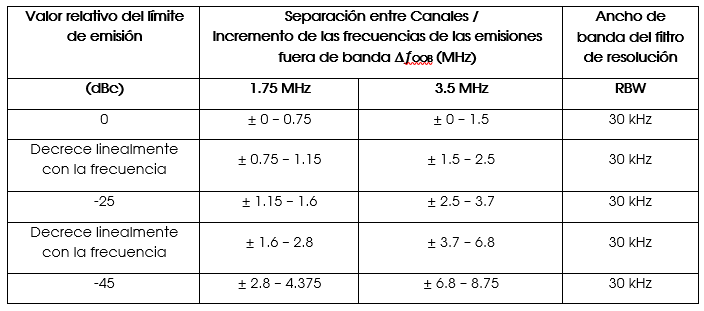 EMISIONES NO ESENCIALESEl valor límite máximo permisible de emisiones no esenciales es -36 dBm, para el intervalo de 30 MHz a 1 GHz y -30 dBm para el intervalo de 1 GHz hasta la quinta armónica de la frecuencia fundamental del canal de transmisión más alto del numeral 5.6.Los límites de emisiones no esenciales aplican fuera del intervalo de frecuencias que corresponden al contorno de emisión del numeral 5.3.1. Comprobándose con lo establecido en el método de prueba 6.5.2.POTENCIA MEDIAEl nivel máximo de la potencia media suministrada a una antena por el EBP, debe corresponder al intervalo de +29 dBm a +33 dBm; Comprobándose con lo establecido en el método de prueba 6.6.TOLERANCIA DE FRECUENCIALa tolerancia de frecuencia es de ±15 ppm. Comprobándose con lo establecido en el método de prueba 6.7.SEPARACIÓN ENTRE LA FRECUENCIA DE TRANSMISIÓN Y RECEPCIÓNLa separación entre la frecuencia de transmisión y la frecuencia de recepción debe ser 77 MHz. 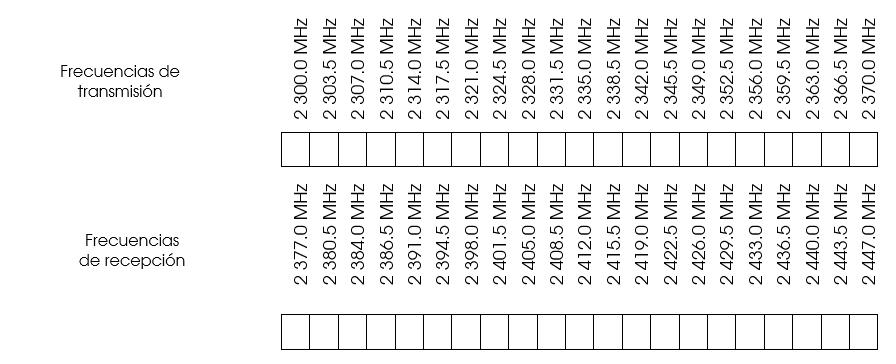 Figura 1. Banda de frecuencias y su canalización.Comprobándose con lo establecido en el método de prueba 6.8.MÉTODOS DE PRUEBALas mediciones se deben efectuar en un sitio de pruebas y en condiciones normalizadas por un Laboratorio de Prueba acreditado por un Organismo de Acreditación autorizado por el Instituto y de la autorización respectiva del mismo Instituto.Para las mediciones de potencia y emisiones no esenciales se debe considerar la atenuación debida a los cables, conectores y el atenuador.CONDICIONES NORMALIZADASEl intervalo normalizado de las condiciones atmosféricas para la ejecución de mediciones y pruebas es la señalada en la Tabla 2.Tabla 2. Condiciones atmosféricas normalizadas.INSTRUMENTOS DE MEDICIÓNLos instrumentos de medición que se utilicen para la aplicación de los métodos de prueba serán los listados en la Tabla 3 y deben tener las características que allí se indican. Todos los instrumentos deben contar con dictamen o certificado de calibración que cumpla con las disposiciones legales aplicables. La calibración de tales instrumentos debe realizarse en las magnitudes y en los alcances de medición en los cuales serán empleados.Tabla 3. Características del equipo de medición.CONFIGURACIÓN PARA LA APLICACIÓN DE LOS MÉTODOS DE PRUEBALos resultados de las pruebas se presentarán dentro del Reporte de Prueba, tanto en forma tabulada como en forma gráfica mostrando los límites de la especificación, esto último donde sea posible, así mismo los resultados deben acompañarse de su incertidumbre, la cual no debe ser mayor que 3 dB, de lo contrario a la medición debe sumársele la diferencia entre el límite de la incertidumbre y la incertidumbre del laboratorio.El EBP y el equipo de medición que serán utilizados en la aplicación de los métodos de prueba deben cumplir con el tiempo de estabilización térmica, previo a las pruebas, especificado por el o los fabricantes en los correspondientes manuales de operación. En el caso de que este tiempo no sea especificado, los equipos y el EBP deben de estar encendidos al menos durante 30 minutos antes de realizar las pruebas.6.3.1 CONFIGURACIÓN PARA LA APLICACIÓN DE LOS MÉTODOS DE PRUEBA.Para la aplicación de los métodos de prueba de la presente Disposición Técnica pueden emplearse dos configuraciones de medición para:Emisiones conducidas, oEmisiones radiadas.6.3.2 CONFIGURACIÓN PARA MEDICIÓN DE EMISIONES CONDUCIDASLos equipos se configuran conforme se indica en la Figura 2, a efecto de utilizar la referida configuración, se requiere que la antena del EBP sea desmontable y que el EBP cuente con un conector externo; en caso de que el EBP no cuente con un conector externo, el solicitante debe entregar al Laboratorio de Prueba las instrucciones correspondientes, así como los medios de conexión para tener acceso a la antena y batería del mismo.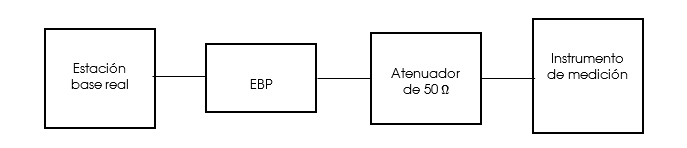 Figura 2. Configuración para medición de emisiones conducidas.Con objeto de no dañar el analizador de espectro o el medidor de potencia debe cuidarse el no exceder el nivel máximo de potencia de entrada especificado por el fabricante, el cual suele ser de 1 Watt (30 dBm). Para tal efecto, se podrán emplear uno o varios atenuadores, según se requiera, dispuestos conforme a la Figura 2. Para simplificar el proceso de medición y garantizar la máxima transferencia de potencia, todos los equipos y accesorios que se empleen en la medición deben tener una impedancia de entrada y de salida, según corresponda, de 50 Ohms; debe buscarse también que los acoplamientos en la cadena cable-atenuadores-cable-analizador de espectro/medidor de potencia, sean los óptimos, para lo cual, según sean las impedancias de entrada y de salida de los dispositivos de la cadena, así como las impedancias características de los cables, pudiera requerirse o no el uso de acopladores de impedancias, como se indica en la Figura 2.Considerando lo anterior, en la aplicación de los métodos de prueba para la determinación de la potencia de salida del EBP debe sumarse al valor medido en el analizador de espectro/medidor de potencia, las pérdidas en la cadena mencionada, de la forma que lo indica la Ecuación 1: 
(Ecuación 1)Donde:6.3.3 CONFIGURACIÓN PARA MEDICIÓN DE EMISIONES RADIADASEl sitio para la aplicación de los métodos de pruebas de emisiones radiadas debe ser una cámara anecoica, la cual debe poseer las características que aseguren condiciones de espacio libre de reflexiones y bajo condiciones de intervisibilidad a las frecuencias de prueba aquí indicadas. Lo anterior a efecto de asegurar la confiabilidad de las mediciones en las frecuencias a las que se refiere esta Disposición Técnica y que cumplan con la normatividad aplicable.La configuración para la medición de emisiones radiadas se dispone conforme se indica en la Figura 3. Esta configuración es aplicable en caso de que la antena del EBP no sea desmontable, o que dicho EBP no cuente con un conector.Para este arreglo (Figura 3) es necesario conectar al analizador de espectro una antena receptora calibrada.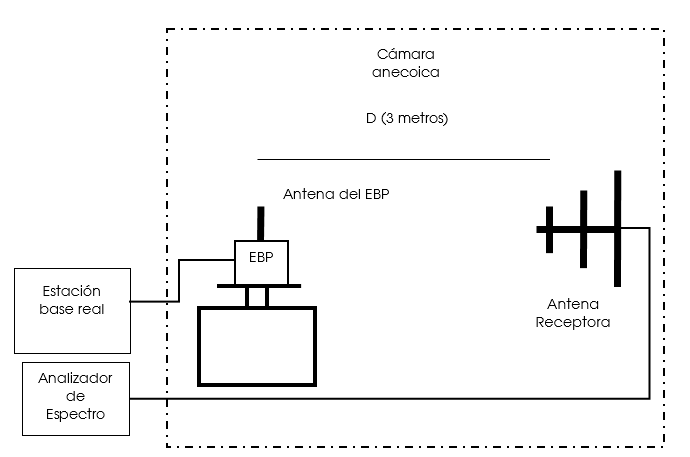 Figura 3. Configuración para medición de emisiones radiadas.La altura, polarización, distancia (D) en campo lejano (la distancia entre el EBP y la antena de medición (receptora calibrada) debe ser de 3 metros para cumplir con la condición de campo lejano y evitar la región de transición entre campo cercano y campo lejano) y la orientación de las antenas que intervienen en la aplicación de los métodos de prueba de emisiones radiadas deben ser tales que se asegure la máxima transferencia de energía al sistema medidor para que las mediciones sean confiables.Cuando se use la presente configuración, la determinación de la potencia de salida del EBP debe considerar las pérdidas y ganancias en los elementos de la configuración, de la forma que indica la Ecuación 2:(Ecuación 2)Donde:Para el caso de mediciones pico, la determinación de la potencia de salida del EBP puede hacerse a partir de la medición de la intensidad de campo.La Ecuación 3 se usa para calcular la potencia de salida del transmisor  a partir de la intensidad de campo 	medida en el analizador de espectro:(Ecuación 3)Donde:Lo anterior supone que las pérdidas en los cables son despreciables y que no hay pérdidas de acoplamiento, ni atenuadores ni pre-amplificador.De no ser ese el caso, la potencia de salida del EBP debe considerar esos elementos, como se indica en la Ecuación 4:(Ecuación 4)Donde:SEPARACIÓN ENTRE CANALES Y FRECUENCIA DE OPERACIÓN.SEPARACIÓN ENTRE CANALES.EQUIPOS DE PRUEBAAnalizador de espectro;Cables de conexión;Atenuador;Acoplador direccional/divisor de potencia.CONFIGURACIÓN DE PRUEBAArmar la configuración de prueba de acuerdo a lo siguiente:Configuración para medición de emisiones conducidas (Figura 2), si la antena puede desconectarse del EBP; en el caso de que la antena esté integrada al EBP y no se tenga la posibilidad de desconectarla, el solicitante debe proporcionar al laboratorio de prueba los medios necesarios para realizar la medición conducida en un sistema de 50 Ohms, oConfiguración para medición de emisiones radiadas (Figura 3), de estar la antena integrada al EBP y técnicamente sea inviable proporcionar al laboratorio de prueba los medios necesarios para realizar la medición conducida. Las mediciones deben efectuarse en un sitio de prueba y en condiciones normalizadas de acuerdo con la Tabla 2.PROCEDIMIENTO DE PRUEBAPara emisiones conducidas: conectar el puerto de salida del transmisor a:El analizador de espectro mediante un atenuador, o A una carga artificial mediante un acoplador direccional al cual se conecta el analizador de espectro, oA la estación base real, mediante un divisor de potencia o acoplador direccional, al cual se conecta el analizador de espectro, esto en caso de que el EBP requiera, para su operación, el establecer un enlace de comunicación con la estación base real.Establecer las siguientes condiciones en el EBP:Poner a transmitir el EBP con una señal modulada a la capacidad de trasmisión mínima de 4 Mbit/s.Seleccionar el nivel máximo de transmisión de potencia.Configurar de tal manera que se utilicen dos canales adyacentes correspondientes a la banda de frecuencia de operación de transmisión, no necesariamente de manera simultánea.Establecer las siguientes condiciones en el analizador de espectro:Intervalo de frecuencias (span) = con una anchura suficiente para capturar los picos de dos canales adyacentes.Anchura de banda del filtro de resolución (RBW) > 1% del Intervalo de frecuencias (span)Anchura de banda de video (VBW) > RBWTiempo de barrido (sweep time) = autoDetector (detector function) = picoTraza (trace) = retención máxima de imagen (max hold).Medir en el analizador de espectro la emisión, de acuerdo a lo siguiente:Permitir que la traza se estabilice y a ésta sumar las pérdidas y ganancias de la cadena de la configuración de prueba mediante la ecuación 1 para la configuración de emisiones conducidas o ecuación 2 para la configuración de emisiones radiadas.Con la función Marcador-Delta (Marker-Delta) medir la separación en frecuencia entre los picos de dos canales adyacentes, la cual corresponde a la separación entre frecuencias portadoras.Registrar la medición obtenida en el inciso b) en MHz, Imprimir la gráfica correspondiente y anexar al reporte de pruebas.Verificar que los resultados de separación entre canales cumpla con lo especificado en el numeral 5.1.FRECUENCIA DE OPERACIÓN.EQUIPOS DE PRUEBAAnalizador de espectro;Cables de conexión;Atenuador;Acoplador direccional/divisor de potencia.CONFIGURACIÓN DE PRUEBAArmar la configuración de prueba de acuerdo a lo siguiente:Configuración para medición de emisiones conducidas (Figura 2), si la antena puede desconectarse del EBP; en el caso de que la antena esté integrada al EBP y no se tenga la posibilidad de desconectarla, el solicitante debe proporcionar al laboratorio de prueba los medios necesarios para realizar la medición conducida en un sistema de 50 Ohms, oConfiguración para medición de emisiones radiadas (Figura 3), de estar la antena integrada al EBP y técnicamente sea inviable proporcionar al laboratorio de prueba los medios necesarios para realizar la medición conducida.Las mediciones deben efectuarse en un sitio de pruebas y en condiciones normalizadas de acuerdo con la Tabla 2.PROCEDIMIENTO DE PRUEBAPara emisiones conducidas: conectar el puerto de salida del transmisor a:El analizador de espectro mediante un atenuador, o A una carga artificial mediante un acoplador direccional al cual se conecta el analizador de espectro, oA la estación base real, mediante un divisor de potencia o acoplador direccional, al cual se conecta el analizador de espectro, esto en caso de que el EBP requiera, para su operación, el establecer un enlace de comunicación con la estación base real.Establecer las siguientes condiciones en el EBP:Poner a transmitir el EBP con una señal modulada.Seleccionar el nivel máximo de transmisión de potencia Configurar de tal manera que se utilicen los canales bajo y alto correspondientes a la banda de frecuencia de operación de transmisión, no necesariamente de manera simultánea.Establecer las siguientes condiciones en el analizador de espectro:Intervalo de frecuencias (span) = con una anchura suficiente para capturar la banda de frecuencias en que nominalmente puede funcionar el EBP.Anchura de banda del filtro de resolución (RBW) = 30 kHzAnchura de banda de video (VBW) > RBWTiempo de barrido (sweep time) = autoDetector (detector function) = picoTraza (trace) = retención máxima de imagen (max hold).Medir en el analizador de espectro la emisión, de acuerdo a lo siguiente:Permitir que la traza se estabilice y a ésta sumar las pérdidas y ganancias de la cadena de la configuración de prueba mediante la ecuación 1 para la configuración de emisiones conducidas o ecuación 2 para la configuración de emisiones radiadas.Para la gráfica desplegada, utilizando marcadores, registrar los extremos bajo y alto de frecuencia correspondientes a la densidad espectral de potencia por debajo del nivel equivalente a -80 dBm/Hz (es decir -35 dBc, si es medido con un ancho de banda del filtro de resolución de 30 kHz). Dichos registros de los extremos bajo y alto, corresponden, respectivamente, a los extremos bajo y alto de la banda de frecuencias de operación del EBP.NOTA – Para calcular el nivel equivalente a -80 dBm/Hz con un ancho de banda del filtro de resolución diferente a 30 kHz, se utiliza la formula siguiente: dBc= (dBm/Hz) +10 log10 (ABHz), en donde ABHz es la anchura de banda, en Hz y el resultado es en dBc.Registrar la medición obtenida en el inciso b) en MHz, Imprimir la gráfica correspondiente y anexar al reporte de pruebas.Para Verificar que los resultados de los extremos bajo y alto de la banda de frecuencias referido en 2-c) cumplan con lo especificado en 5.2.EMISIONES NO DESEADASLas mediciones se deben efectuar en un sitio de pruebas y en condiciones normalizadas.EMISIONES FUERA DE BANDAEn la Figura 4 se aprecian los límites de emisiones fuera de banda de la Tabla 1, en la cual “A” tiene el nivel nominal de la portadora; ƒ0, en MHz,; los niveles “B”, “C” y “D” en dBc, son los límites máximos permitidos, que en combinación con las frecuencias ƒOOB en MHz, establecen el límite del contorno de las emisiones fuera de banda de los EBP para cada valor de separación entre canales. Las mediciones del contorno deben realizarse en el canal bajo, medio y alto del EBP.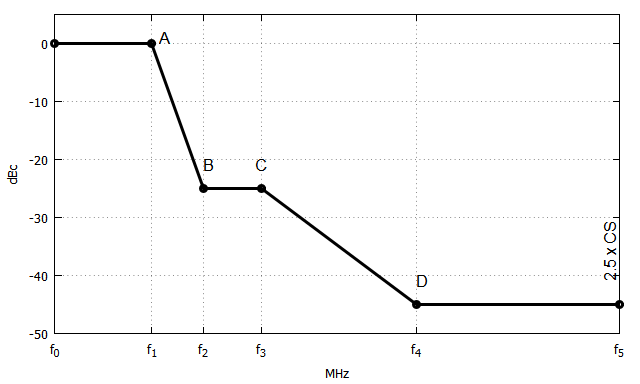 Figura 4. Contorno de las emisiones fuera de banda.EQUIPOS DE PRUEBAAnalizador de espectro;Cables de conexión;Atenuador;Acoplador direccional/divisor de potencia.CONFIGURACIÓN DE PRUEBAArmar la configuración de prueba de acuerdo a lo siguiente, Configuración para medición de emisiones conducidas (Figura 2), si la antena puede desconectarse del EBP; en el caso de que la antena esté integrada al EBP y no se tenga la posibilidad de desconectarla, el solicitante debe proporcionar al laboratorio de prueba los medios necesarios para realizar la medición conducida en un sistema de 50 Ohms, o Configuración para medición de emisiones radiadas (Figura 3), de estar la antena integrada al EBP y técnicamente sea inviable proporcionar al laboratorio de prueba los medios necesarios para realizar la medición conducida.PROCEDIMIENTO DE PRUEBAPara emisiones conducidas: conectar el puerto de salida del transmisor a:El analizador de espectro mediante un atenuador, o A una carga artificial mediante un acoplador direccional al cual se conecta el analizador de espectro, oA la estación base real, mediante un divisor de potencia o acoplador direccional, al cual se conecta el analizador de espectro, esto en caso de que el EBP requiera, para su operación, el establecer un enlace de comunicación con la estación base real.Configurar el analizador de espectro con los parámetros de la Tabla 4:Tabla 4: Configuración del analizador de espectro para la medición del contorno del espectro en potencia de RF.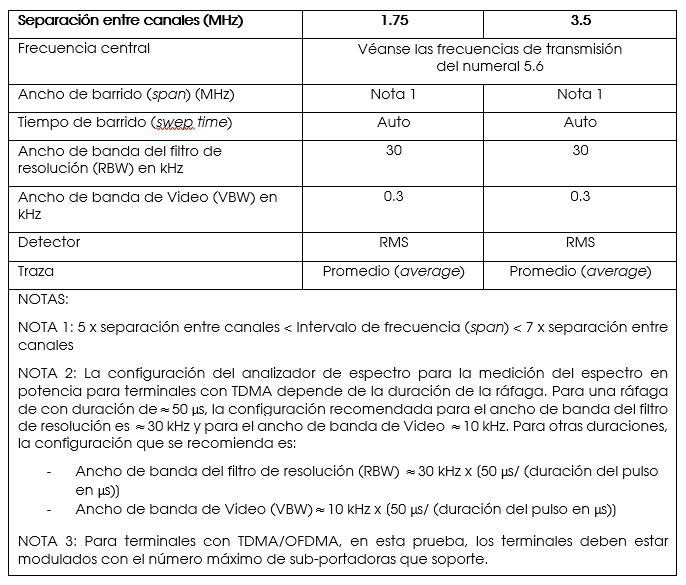 Establecer las siguientes condiciones en el EBP:Poner a transmitir el EBP con una señal modulada a la capacidad de trasmisión mínima de 4 Mbit/s.Seleccionar el nivel máximo de trasmisión de potencia para los canales bajo, medio y alto de la banda de frecuencia de operación.Medir en el analizador de espectro la emisión, de acuerdo a lo siguiente:Permitir que la traza se estabilice y ubicar el marcador de acuerdo a la Tabla 1 del numeral 5.3.1, en el espectro de la emisión desplegada; la frecuencia central del filtro se escalonará en pasos continuos de acuerdo con la información proporcionada en la misma Tabla.Utilizar la función Marcador (Marker) para medir el nivel “A” en dBm en la frecuencia nominal de la portadora, ƒ0 (MHz) y a ésta sumar las pérdidas y ganancias de la cadena de la configuración de prueba mediante la ecuación 1 para la configuración de emisiones conducidas o ecuación 2 para la configuración de emisiones radiadas.En este punto, establecer a cero la función Marcador-Delta, procediendo entonces a mover el marcador a la izquierda para encontrar los intervalos “A” a “B”, “B” a “C” y “C” a “D”, es decir, ƒOOB en el espectro de la emisión.Registrar la máxima lectura en amplitud en dBm, y a ésta sumar las pérdidas y ganancias de la cadena de la configuración de prueba mediante la ecuación 1 para la configuración de emisiones conducidas o ecuación 2 para la configuración de emisiones radiadas, así como la correspondiente frecuencia en MHz para cada intervalo “A” a “B”, “B” a “C” y “C” a “D”, es decir, ƒOOB en el espectro de la emisión, para cada paso utilizar el valor correspondiente del ancho de banda del filtro de resolución (RBW) de acuerdo con la tabla 1. Posteriormente repetir los pasos del inciso c) y d) pero ahora para el lado derecho.Imprimir la gráfica correspondiente y anexar al reporte de pruebas.El contorno de las emisiones fuera de banda para la banda de operación debe cumplir con la establecida en la Tabla 1 del numeral 5.3.1., esto es, observar que no existan emisiones fuera de banda que afecten los servicios adyacentes. EMISIONES NO ESENCIALESEQUIPOS DE PRUEBAAnalizador de espectro;Cables de conexión;Atenuador;Acoplador direccional/divisor de potencia.CONFIGURACIÓN DE PRUEBAArmar la configuración de prueba de acuerdo a lo siguiente:Configuración para medición de emisiones conducidas (Figura 5), si la antena puede desconectarse del EBP; en el caso de que la antena esté integrada al EBP y no se tenga la posibilidad de desconectarla, el solicitante debe proporcionar al laboratorio de prueba los medios necesarios para realizar la medición conducida en un sistema de 50 Ohms, o Configuración para medición de emisiones radiadas (Figura 3), de estar la antena integrada al EBP y técnicamente sea inviable proporcionar al laboratorio de prueba los medios necesarios para realizar la medición conducida.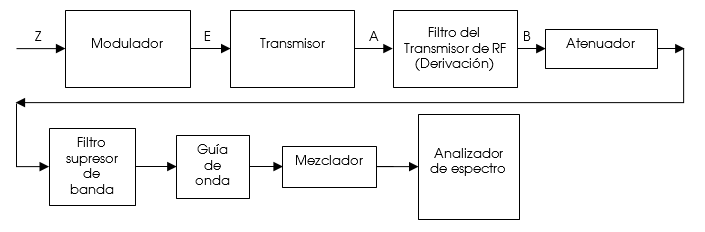 Figura 5. Configuración de prueba para emisiones no esenciales conducidas en el puerto de la antena.Las mediciones deben efectuarse en un sitio de pruebas y en condiciones normalizadas de acuerdo con la Tabla 2.PROCEDIMIENTO DE PRUEBAPara emisiones conducidas: conectar el puerto de salida del transmisor a:El analizador de espectro mediante un atenuador, o A una carga artificial mediante un acoplador direccional al cual se conecta el analizador de espectro, oA la estación base real, mediante un divisor de potencia o acoplador direccional, al cual se conecta el analizador de espectro, esto en caso de que el EBP requiera, para su operación, el establecer un enlace de comunicación con la estación base real.NOTA: Debido a los niveles bajos de señal de RF y a la modulación de banda ancha utilizados en este tipo de EBPs, las mediciones de emisiones radiadas de la potencia de RF son imprecisas comparadas con las mediciones conducidas. Por lo tanto en aquellos casos en que los equipos tengan una antena integrada y no se tenga la posibilidad de desconectarla, el solicitante debe proporcionar al laboratorio de prueba los medios necesarios para realizar le medición conducida en un sistema de 50 .Establecer las siguientes condiciones en el EBP:Poner a transmitir el EBP con una señal modulada.Seleccionar el nivel máximo de transmisión de potenciaEstablecer las siguientes condiciones en el analizador de espectro:Intervalo de frecuencias (span) = de 30 MHz a la 5ª armónica del canal alto en la banda de frecuencia de transmisión.Anchura de banda del filtro de resolución (RBW)Para el intervalo de 30 MHz a 1 GHz: RBW = 100 kHzPara frecuencias mayores que 1 GHz: RBW = 1 MHzAnchura de banda de video (VBW) > RBWTiempo de barrido (sweep time) = autoDetector (detector function)Para el intervalo de 30 MHz a 1 GHz: Detector = PicoPara frecuencias mayores que 1 GHz: Detector = RMSTraza (trace) = retención máxima de imagen (max hold)Medir en el analizador de espectro la emisión, de acuerdo a lo siguiente:Permitir que la traza se estabilice y a ésta sumar las pérdidas y ganancias de la cadena de la configuración de prueba mediante la ecuación 1 para la configuración de emisiones conducidas o ecuación 2 para la configuración de emisiones radiadas.Con la función Marcador (Marker) medir los picos más altos de las emisiones respecto del límite especificado en el numeral 5.1, que corresponden a las emisiones no esenciales.Registrar las mediciones en b) en MHz, Imprimir la gráfica correspondiente y anexar al reporte de pruebas.Verificar que los resultados de las emisiones no esenciales cumpla con lo especificado en el numeral 5.1.POTENCIA MEDIALas mediciones se deben efectuar en un sitio de prueba y condiciones normalizadas.EQUIPOS PARA LA PRUEBAMedidor de potencia;Cables de conexión;Atenuador;Acoplador direccional/divisor de potencia.CONFIGURACIÓN DE PRUEBAArmar la configuración de prueba de acuerdo a lo siguiente:Configuración para medición de emisiones conducidas (Figura 6), si la antena puede desconectarse del EBP; en el caso de que la antena esté integrada al EBP y no se tenga la posibilidad de desconectarla, el solicitante debe proporcionar al laboratorio de prueba los medios necesarios para realizar la medición conducida en un sistema de 50 Ohms, o Configuración para medición de emisiones radiadas (Figura 3), de estar la antena integrada al EBP y técnicamente sea inviable proporcionar al laboratorio de prueba los medios necesarios para realizar la medición conducida. 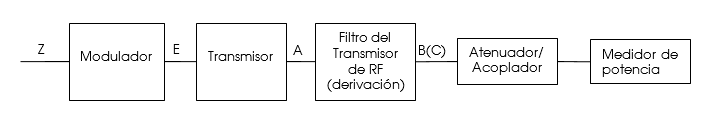 Figura 6. Configuración de prueba conducida para la potencia máxima de RF.PROCEDIMIENTO DE PRUEBAPara emisiones conducidas: conectar el puerto de salida del transmisor a:El medidor de potencia mediante un atenuador, o A una carga artificial mediante un acoplador direccional al cual se conecta al medidor de potencia, oA la estación base real, mediante un divisor de potencia o acoplador direccional, al cual se conecta al medidor de potencia, esto en caso de que el EBP requiera, para su operación, el establecer un enlace de comunicación con la estación base real.Establecer las siguientes condiciones en el EBP:Poner a transmitir el EBP con una señal modulada.Seleccionar el nivel máximo de transmisión de potencia (incluyendo ATCP/RTCP, etc.) o el peor caso (declarado por el fabricante)Medir la potencia máxima en tres frecuencias: central, máxima y mínima del intervalo disponible de frecuencias. Registrar la potencia medida en dBm y a ésta sumar las pérdidas y ganancias de la cadena de la configuración de prueba mediante la ecuación 1 para la configuración de emisiones conducidas o ecuación 2 para la configuración de emisiones radiadas.Verificar que el resultado de la potencia máxima cumpla con lo especificado en el numeral 5.4.TOLERANCIA DE FRECUENCIAEQUIPO DE PRUEBAContador de frecuencia capaz de medir señales moduladas, o Analizador de espectro con una referencia de frecuencia precisa (se recomiendan dos órdenes de magnitud mayores que el límite permitido), interno o externo;Cables de conexión;Atenuador;Acoplador direccional/divisor de potencia.CONFIGURACIÓN DE PRUEBAArmar la configuración de prueba de acuerdo a lo siguiente:Configuración para medición de emisiones conducidas (Figura 7), si la antena puede desconectarse del EBP; en el caso de que la antena esté integrada al EBP y no se tenga la posibilidad de desconectarla, el solicitante debe proporcionar al laboratorio de prueba los medios necesarios para realizar la medición conducida en un sistema de 50 Ohms, o Configuración para medición de emisiones radiadas (Figura 3), de estar la antena integrada al EBP y técnicamente sea inviable proporcionar al laboratorio de prueba los medios necesarios para realizar la medición conducida. 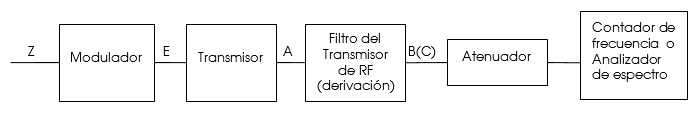 Figura 7. Configuración de prueba conducida para la exactitud en frecuencia.PROCEDIMIENTO DE PRUEBAPara emisiones conducidas: conectar el puerto de salida del transmisor a:El contador de frecuencia/analizador de espectro mediante un atenuador, o a una carga artificial mediante un acoplador direccional al cual se conecta al contador de frecuencia/analizador de espectro, oA la estación base real, mediante un divisor de potencia o acoplador direccional, al cual se conecta al contador de frecuencia/analizador de espectro, esto en caso de que el EBP requiera, para su operación, el establecer un enlace de comunicación con la estación base real.Coloque el EBP en el interior y en el centro de la cámara de temperatura controlada de acuerdo con la Figura 8.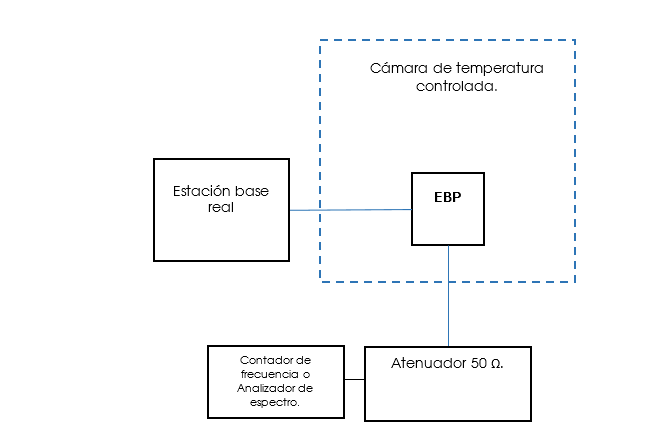 Figura 8. Conexión típica de la instrumentación y EBP para la prueba de Tolerancia en frecuencia.Establecer las siguientes condiciones en el EBP:Alimentar con la tensión nominal de alimentación primaria.Poner a transmitir el EBP con una señal sin modular.Seleccionar el nivel máximo de transmisión de potencia Medir la desviación de frecuencia de operación en el EBPCon contador de frecuencia: Configurar la cámara de temperatura controlada de -20°C, a +15°C y después a +55°C y permitir que la temperatura se estabilice en cada paso.Medir en tres canales: central, máximo y mínimo del rango disponible de frecuencias; registrando en cada canal la desviación máxima en frecuencia ∆ƒ y la Tolerancia de Frecuencia ppm para cada temperatura.Con analizador de espectro:Establecer las siguientes condiciones en el analizador de espectro: Frecuencia central (center frecuency) = frecuencia central esperada del EBP, sin modulación.Intervalo de frecuencia (span) = Ajustar al intervalo de frecuencia bajo análisis.Ancho de banda del filtro de resolución (RBW) = Ajustar al intervalo de frecuencia bajo análisis.Ancho de banda de video (VBW) > RBW.Tiempo de barrido (sweep time) = Auto.Detector (detector function) = Pico/RMS.Traza (trace): Retención de imagen: Promedio (average)/max_hold.Configurar la cámara de temperatura controlada de -20°C, a +15°C y después a +55°C y permitir que la temperatura se estabilice en cada paso.Medir en tres canales: central, bajo y alto del rango disponible de frecuencias; Permitir que la traza se estabilice; colocar el marcador en el pico del espectro de la emisión, la cual corresponde a la frecuencia central esperada (dentro del rango disponible de frecuencias).Utilizar en el analizador de espectro la función Marcador-Delta (Marker-Delta) para medir la frecuencia central esperada.Establecer a cero la función Marker-Delta, después mover el marcador delta al pico del espectro de la emisión.Registrar la lectura de la función Marker-Delta como ∆ƒ, que corresponde a la diferencia entre la portadora modulada de RF transmitida por el EBP y la frecuencia asignada.La tolerancia de frecuencia es igual a la desviación máxima en frecuencia ∆ƒ, dividida entre la frecuencia asignada del canal correspondiente con la frecuencia central de la ecuación siguiente y multiplicanda este cociente por 1 x 106.Tolerancia de Frecuencia:Registrando en cada canal la desviación máxima en frecuencia ∆ƒ y la Tolerancia de Frecuencia ppm para cada temperatura.Imprimir las gráficas correspondientes y adicionarlas al reporte de pruebas.Registrar la desviación de frecuencia en ppm en el reporte de pruebas.Verificar que el resultado de la tolerancia de frecuencia cumpla con lo especificado en el numeral 5.5.SEPARACIÓN ENTRE LA FRECUENCIA DE TRANSMISIÓN Y RECEPCIÓN6.8.1.1	EQUIPOS DE PRUEBAAnalizador de espectro;Cables de conexión;Atenuador;Acoplador direccional/divisor de potencia.6.8.1.2	CONFIGURACIÓN DE PRUEBAArmar la configuración de prueba de acuerdo a lo siguiente:Configuración para medición de emisiones conducidas (Figura 2), si la antena puede desconectarse del EBP; en el caso de que la antena esté integrada al EBP y no se tenga la posibilidad de desconectarla, el solicitante debe proporcionar al laboratorio de prueba los medios necesarios para realizar la medición conducida en un sistema de 50 Ohms, oConfiguración para medición de emisiones radiadas (Figura 3), de estar la antena integrada al EBP y técnicamente sea inviable proporcionar al laboratorio de prueba los medios necesarios para realizar la medición conducida. Las mediciones deben efectuarse en un sitio de prueba y en condiciones normalizadas de acuerdo con la Tabla 2.6.8.1.3	PROCEDIMIENTO DE PRUEBAPara emisiones conducidas: conectar el puerto de salida del transmisor a:El analizador de espectro mediante un atenuador, o A una carga artificial mediante un acoplador direccional al cual se conecta el analizador de espectro, oA la estación base real, mediante un divisor de potencia o acoplador direccional, al cual se conecta el analizador de espectro, esto en caso de que el EBP requiera, para su operación, el establecer un enlace de comunicación con la estación base real.Establecer las siguientes condiciones en el EBP:Poner a transmitir el EBP con una señal modulada a la capacidad de trasmisión mínima de 4 Mbit/s.Seleccionar el nivel máximo de transmisión de potencia.Configurar de tal manera que se utilicen dos canales adyacentes correspondientes a la banda de frecuencia de operación de transmisión (2 370.0 MHz) y recepción (2 447.0 MHz), no necesariamente de manera simultánea.Establecer las siguientes condiciones en el analizador de espectro:Intervalo de frecuencias (span) = con una anchura suficiente para capturar los picos de dos canales adyacentes.Anchura de banda del filtro de resolución (RBW) > 1% del Intervalo de frecuencias (span)Anchura de banda de video (VBW) > RBWTiempo de barrido (sweep time) = autoDetector (detector function) = picoTraza (trace) = retención máxima de imagen (max hold).Medir en el analizador de espectro la emisión, de acuerdo a lo siguiente:Permitir que la traza se estabilice y a ésta sumar las pérdidas y ganancias de la cadena de la configuración de prueba mediante la ecuación 1 para la configuración de emisiones conducidas o ecuación 2 para la configuración de emisiones radiadas.Con la función Marcador-Delta (Marker-Delta) medir la separación en frecuencia entre los picos de dos canales adyacentes correspondientes a la banda de frecuencia de operación de transmisión (2 370.0 MHz) y recepción (2 447.0 MHz), la cual corresponde a la separación entre la frecuencia de transmisión y la frecuencia de recepción.Registrar la medición obtenida en el inciso b) en MHz, Imprimir la gráfica correspondiente y anexar al reporte de pruebas.Verificar que los resultados de separación entre la frecuencia de transmisión y la frecuencia de recepción cumpla con lo especificado en el numeral 5.6.BIBLIOGRAFÍAReglamento de Radiocomunicaciones, elaborado por la Secretaría General de la Unión Internacional de Telecomunicaciones.Recomendación ITU-R F.701-2 (1997). Disposiciones de radiocanales para sistemas radioeléctricos analógicos y digitales punto a punto y punto multipunto que funcionan en bandas de frecuencias de la gama 1.350 a 2.690 GHz (1.5 GHz/ 1.8 GHz/ 2.0 GHz/ 2.2 GHz/ 2.4 GHz y 2.6 GHz).Recomendación ITU-R F.1191-3 (2011). Anchuras de banda necesarias y ocupadas y emisiones no deseadas de los sistemas digitales del servicio fijo.Recomendación ITU-R SM.329-12 (2012). Emisiones no esenciales.Recomendación ITU-R SM.328-11 (2012). Espectros y anchuras de bandas de las emisiones no esenciales. Recomendación ITU-R SM.1045-1 (1997). Tolerancia de frecuencia en los transmisores. Recomendación V.574-5 (2015). Uso del decibelio y neperio en Telecomunicaciones.IEC/CISPR 16-1-4:2010. Specification for radio disturbance and immunity measuring apparatus and methods - Part 1-4: Radio disturbance and immunity measuring apparatus – Ancillary equipment – Radiated disturbances.ETSI EN 301 126-2-3 V1.2.1. Fixed Radio Systems; Conformance testing; Part 2-3: Point-to-Multipoint equipment; Test procedures for TDMA systems. Nov 2004.ETSI EN 300 636 V1.3.1. Fixed Radio Systems; Point-to-multipoint equipment; Time Division Multiple Access (TDMA); Point-to-multipoint digital radio systems in frequency bands in the range 1 GHz to 3 GHz. Feb 2001.CONCORDANCIA CON NORMAS INTERNACIONALESLos parámetros establecidos en esta Disposición Técnica concuerdan parcialmente con las recomendaciones de la UIT, IEC y ETSI mencionadas en el capítulo 7.EVALUACIÓN DE LA CONFORMIDADLa Evaluación de la conformidad de la presente Disposición Técnica se realizará en los términos siguientes:Los equipos de radiocomunicación a ser utilizados en un sistema de radio acceso múltiple por medio de enlaces de microondas punto a punto y/o punto a multipunto en la banda de 2 300 MHz a 2 450 MHz, para la prestación de servicios de telecomunicaciones o de radiodifusión, deben cumplir con lo establecido en la presente Disposición Técnica.La Evaluación de la conformidad de la presente Disposición Técnica se realizará en los términos de la LFTR, en lo aplicable del Procedimiento de Evaluación de la Conformidad en materia de Telecomunicaciones y Radiodifusión vigente y de las disposiciones que al efecto emita el Instituto. El Instituto otorgará el Certificado de Homologación al solicitante, una vez que éste anexe en su solicitud de Homologación, el Certificado de Conformidad y el pago de derechos correspondientes, en un plazo no mayor a veinte días hábiles contados a partir de la fecha de recepción de la solicitud del Certificado de Homologación. La interpretación, actualización o modificación del presente ordenamiento, así como la atención y resolución de los casos no previstos en el mismo, corresponderán al Instituto.VERIFICACIÓN Y VIGILANCIA DE CUMPLIMIENTOCorresponde al Instituto en el ámbito de su competencia, la verificación y vigilancia del cumplimiento de la presente Disposición Técnica, de conformidad con las disposiciones jurídicas aplicables.Los equipos de radiocomunicaciones certificados conforme a la presente DT estarán sujetos a Vigilancia del cumplimiento de la certificación, por parte del Organismo de Certificación que expidió dicho certificado, mediante muestreo, medición, pruebas de laboratorios, constatación ocular o examen de documentos por parte del Instituto o del organismo de certificación para comprobar que dichos equipos continúen cumplimiento con las condiciones y requisitos correspondientes y, por tanto, para mantener vigente el certificado correspondiente.Las referidas visitas de Vigilancia del cumplimiento de la certificación se deberán realizar en los términos establecidos en el Procedimiento de Evaluación de la Conformidad en materia de Telecomunicaciones y Radiodifusión vigente y, de las disposiciones que al efecto emita el Instituto.CONTRASEÑA DE PRODUCTOLos equipos amparados por el certificado de homologación, deberán exhibir el número de certificado de homologación correspondiente, así como la marca y el modelo con la que se expide este certificado en cada unidad de producto mediante marcado o etiqueta que lo haga ostensible, claro, visible, legible, intransferible e indeleble con el uso normal. De no ser posible exhibir dicho número en el producto mismo, deberá hacerse en su envase, embalaje, etiqueta, envoltura, hoja viajera, registro electrónico interno o manual de usuario.DISPOSICIONES TRANSITORIASPRIMERO. – La presente Disposición Técnica entrará en vigor a los treinta días naturales contados a partir de su publicación el Diario Oficial de la Federación, sin perjuicio de lo dispuesto en los transitorios siguientes.SEGUNDO. - Los Certificados de Conformidad y Homologación emitidos conforme a la Norma Oficial Mexicana NOM-088/1-SCT1-2002 “Telecomunicaciones-Radiocomunicación - Equipos de microondas para sistemas del servicio fijo multicanal punto a punto y punto a multipunto - Parte 1: Radio Acceso Múltiple”, mantendrán su vigencia hasta el término señalado en ellos, y no estarán sujetos a seguimiento. Dichos certificados no podrán ampliarse o utilizarse para equipos de la misma familia a partir de la entrada en vigor de la presente Disposición Técnica IFT-014-2018 Parte 1.TERCERO. - Los Organismos de Certificación y Laboratorios de Prueba podrán llevar a cabo la evaluación de la conformidad, siempre y cuando se encuentren en condiciones de realizarla conforme a lo dispuesto en la presente Disposición Técnica, requiriendo de la acreditación respectiva por un Organismo de Acreditación autorizado por el Instituto y de la autorización respectiva del mismo Instituto en un plazo no mayor a 180 días naturales a partir de la entrada en vigor de la presente disposición. En tanto lo anterior ocurra, el solicitante del Certificado de Conformidad deberá entregar una memoria técnica firmada por un perito en telecomunicaciones acreditado por el Instituto al Organismo de Certificación, indicando que documentalmente los equipos cumplen con lo dispuesto en la presente Disposición Técnica. Lo anterior, a efectos que el citado organismo expida el correspondiente certificado. Dicho certificado tendrá validez por un año. CUARTO. - La presente Disposición Técnica IFT-014-2018: EQUIPOS DE MICROONDAS PARA SISTEMAS FIJO MULTICANAL PUNTO A PUNTO Y PUNTO A MULTIPUNTO. PARTE 1: RADIO ACCESO MULTIPLE, será revisada por el Instituto al menos a los cinco años contados a partir de su entrada en vigor. Lo anterior, de ninguna manera limita las atribuciones del Instituto para realizar dicha revisión en cualquier momento, dentro del periodo establecido.QUINTO. - En tanto el Instituto expida el procedimiento de homologación de productos de telecomunicaciones o radiodifusión correspondiente, el costo de la expedición del Certificado de Homologación será el correspondiente al establecido en el artículo 174-J, fracciones I o II, según corresponda, de conformidad con la Ley Federal de Derechos vigente.AbreviaturasATPCRegulación automática de potencia transmitidadBDecibelesdBcDecibeles relativos a la portadoradBiDecibeles relativos a una antena isotrópicadBmDecibeles relativos a 1 mWdBWDecibeles relativos a 1 WΔƒOOBIncremento de las frecuencias de las emisiones fuera de bandaEBPEquipo bajo pruebaƒiFrecuencia intermediaƒRFrecuencia de referenciaGGananciaGHzGigaHertzMbit/sMegabits por segundoMHzMegaHertzPIREPotencia isótropa radiada equivalentePmPotencia mediappmPartes por millónRAMRadio acceso múltipleRFRadiofrecuenciaRMSRaíz cuadrática mediaRTPCControl de potencia de la terminal remotaTemperaturaHumedad RelativaDe 15°C a 35°CDe 25% a 75%Instrumento.Parámetros de medición.Valores requeridos.Intervalo de frecuencias de operación:30 MHz a 15 GHzEstabilidad de la referencia de frecuencia:Mejor que 1x10-6 ppm.Sensibilidad (nivel de ruido):<-120 dBm.Analizador de espectro.Impedancia de entrada:50 Ohms.Exactitud absoluta en amplitud:Menor o igual que ±1 dB.Resolución:0.1 dB.Detector:Pico, cuasi-pico, muestra, RMS.Traza:Promedio y retención máxima de imagen (max hold).A calibrarse en:Potencia y frecuencia en el intervalo de frecuencias de operaciónAntenas patrón o antenas de referencia calibradas.Bandas de frecuencias de operación:30 MHz a 15 GHzA calibrarse en:Ganancia, Factor de Antena y Relación de onda estacionaria.Impedancias a acoplarDe acuerdo al desacoplamiento específico de impedancias entre el EBP y los equipos de medición.Acoplador de impedancias.Intervalo de frecuencias de operación:30 MHz a 15 GHzPérdidas por inserciónen las trayectorias< 3.5 dB.Entrada – Salida: < 3.5 dB.Entrada – Acoplamiento: ≤ 20 dB.Salida – Acoplamiento: ≥ 40 dB.Filtro pasa bandaIntervalo de frecuencias de operación:2.3 GHz a 2.5 GHzPérdidas por inserción:< 3.5 dB en el intervalo de frecuencias de operación.≥ 40 dB fuera del intervalo de frecuencias de operación.Intervalos de las bandas de frecuencias de operación:30 MHz a 5 GHzCapacidad de medición de potencia:Diodo de respuesta rápida.Medidor de potencia de RFIntervalo de potencia:De -40 dBm hasta 47 dBm.Exactitud en amplitudMenor o igual que ±1 dB.Impedancia de entrada:50 Ohms.Detector:Pico y RMS.A calibrarse en:PotenciaPérdida por blindaje:Mayor que 105 dB en el intervalo de 30 MHz a 6 GHzAtenuación normalizada de sitio (ANS):±4 dB, en el intervalo de 30 MHz a 1 GHz con respecto al valor de ANS 1) calculado teóricamente o 2) con respecto al valor de ANS medido en el sitio de referencia CALTS del CENAM con las mismas antenas.Cámara anecoica.Razón de Onda Estacionaria de Tensión Eléctrica (VSWR, Voltage Standing Wave Ratio) del Sitio, SVSWR:Menor o igual que 6 dB, en el intervalo de 1 GHz a 18 GHzDistancia de medición: 3 metros.Debe validarse de aplicablesIEC/CISPR 16-1-acuerdo con los procedimientos establecidos en la norma internacional 4:2010 (o la que la sustituya).Cámara de temperatura controlada.Intervalo de temperatura:- 10 °C a + 50 °C.Variación en temperatura:± 1°CContador de frecuenciaIntervalo de frecuencias de operación 20 Hz a 3 000 MHzSensibilidad< 25 mV RMSPotencia de salida del EBP en dBW.Potencia medida en el analizador de espectro/ medidor de potencia de RF en dBW.Atenuación del atenuador o atenuadores, en dB.Atenuación en los cables, en dB.Pérdidas de acoplamiento y otras pérdidas, en dB.  = Relación de onda estacionaria entre cada uno de los elementos del sistema de medición analizador de espectro/medidor de potencia, cables, atenuadores y EBP.Error del analizador de espectro/medidor de potencia de RF, obtenido de su certificado de calibración y cuyo conocimiento y aplicación garantiza la trazabilidad de la medición a los patrones nacionales.Potencia de salida del EBP en dBW.Potencia medida en el analizador de espectro/ medidor de potencia de RF en dBW.Atenuación del atenuador o atenuadores en dB.Atenuación en los cables en dB.Pérdidas de acoplamiento y otras pérdidas en dB.VSWR = Relación de onda estacionaria entre cada uno de los elementos del sistema de medición, analizador de espectro/medidor de potencia, cables, atenuadores y antena receptora.Atenuación en el espacio libre en dB, calculada de acuerdo a la siguiente expresión:Para D y  ver la Ecuación 3.Ganancia de la antena del EBP en dB.Ganancia de la antena receptora calibrada que se conecta al analizador de espectro en dB.Error del analizador de espectro obtenido de su certificado de calibración y cuyo conocimiento y aplicación garantiza la trazabilidad de la medición a los patrones nacionales.Potencia de salida del transmisor en W.Intensidad de campo eléctrico en volt/metro.Distancia en metros entre las dos antenas, debiendo cumplirse que D ≥2d2 / λ (siendo d un parámetro que corresponda a la antena que se conecta al analizador de espectro -denominada antena receptora calibrada- y puede ser, cualquiera de las siguientes opciones: a) la longitud mayor del elemento si la antena receptora calibrada es logarítmica periódica, o b) la apertura mayor si la antena receptora calibrada es de corneta; y λ es la longitud de onda en metros correspondientes a la frecuencia más alta de la banda de frecuencias en que opere el EBP, condición de región de campo lejano.Ganancia numérica de la antena del EBP.Potencia medida en el analizador de espectro en dBW.Atenuación en los cables en dB.Atenuación del atenuador o atenuadores en dB.Pérdidas de acoplamiento y otras pérdidas en dB.VSWR = Relación de onda estacionaria entre cada uno de los elementos del sistema de medición, analizador de espectro, cables, atenuadores y pre-amplificador.Ganancia del pre-amplificador de medición en dB del equipo medidor.Error del analizador de espectro obtenido en su calibración y cuyo conocimiento y aplicación garantiza la trazabilidad de la medición a los patrones nacionales.